Составление рассказов по картинке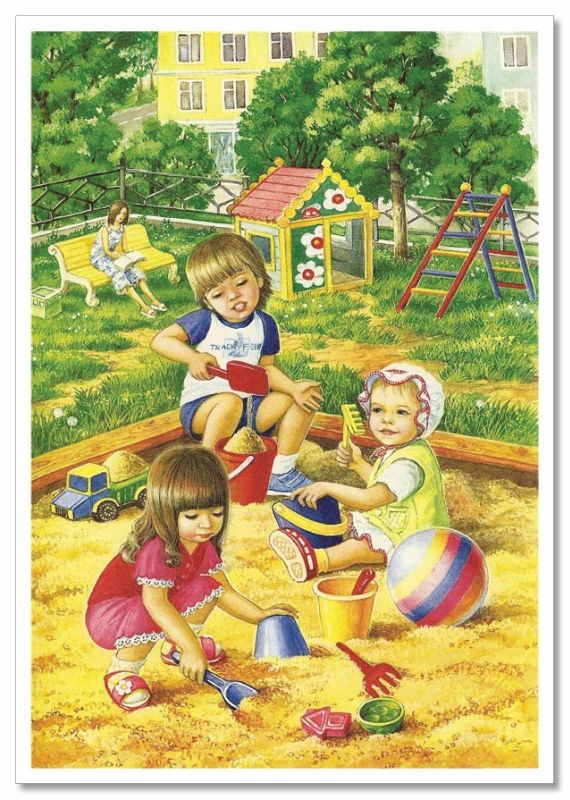 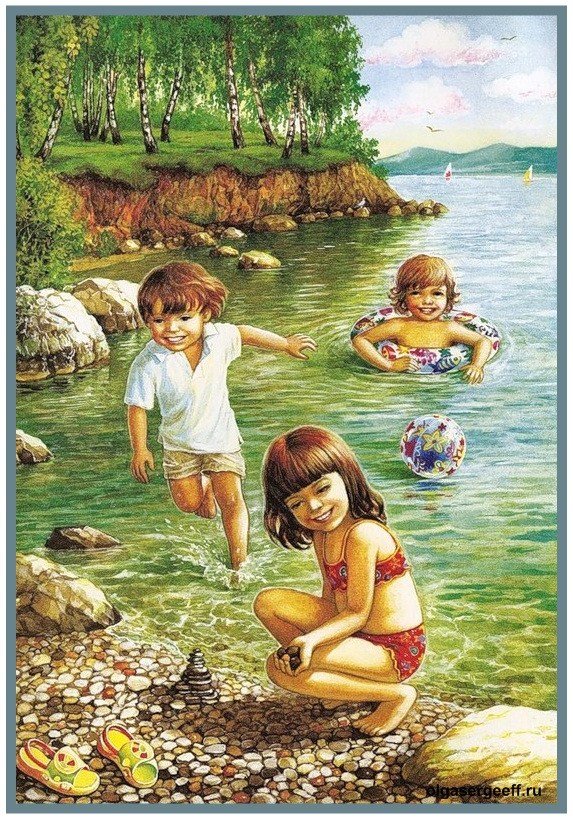 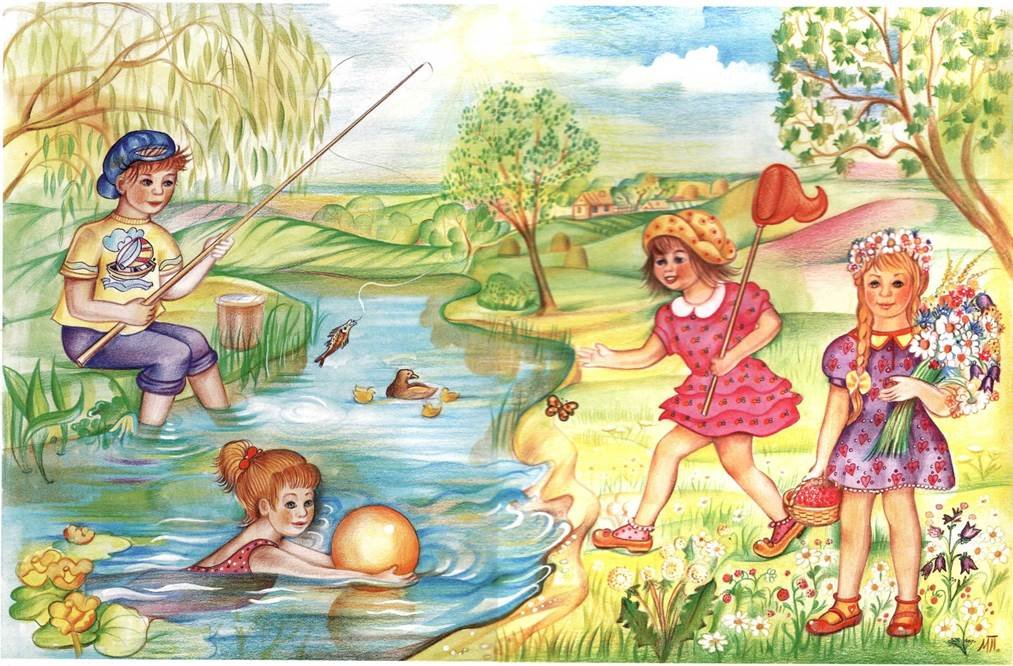 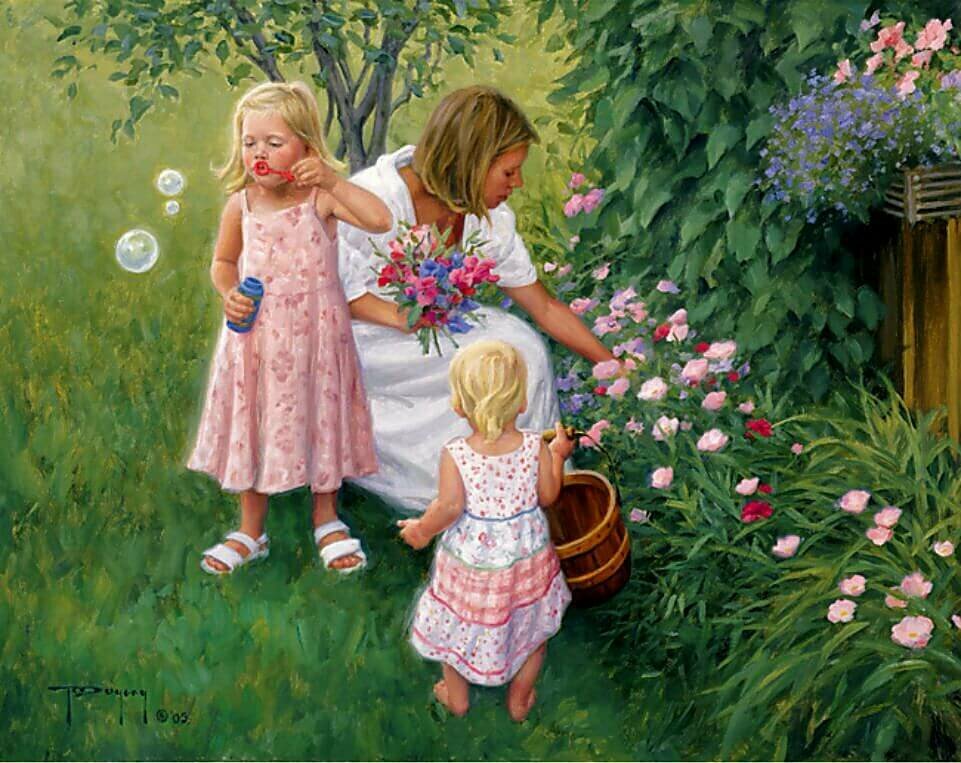 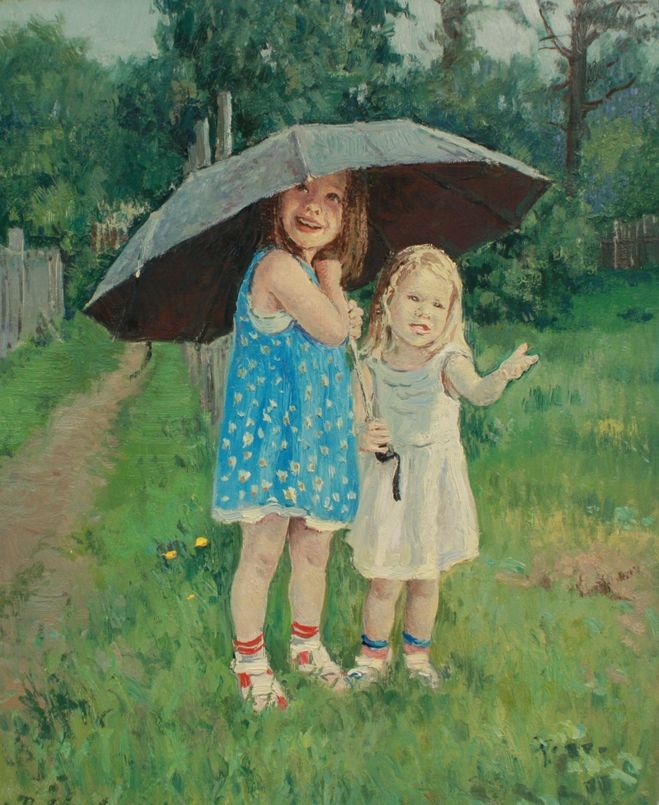 